 OF , NSUKKA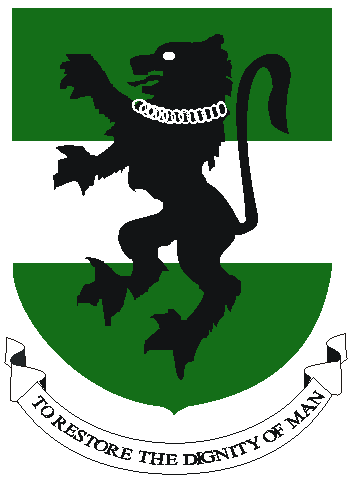 ANNUAL APPRAISAL FORM AAF/01SENIOR ADMINISTRATIVE AND TECHNICAL STAFFPART  ITO BE COMPLETED IN TRIPLICATE BY APPRAISEE)GSM N0.:    				YEAR:                 .   1a.	NAME IN FULL:      ___________________________________________________________  					(Surname)		      (First)			    (Middle)1b.	MARITAL STATUS:		                                          .1c.	STAFF FILE NO.:                        1d.   DATE OF BIRTH:    									        (Day)        (Month)          (Year)1e.	AGE LAST BIRTH:	              Years .    2.	FACULTY:                                 		DEPARTMEN                              .3.	QUALIFICATIONS: 	(Degrees, Diplomas, Certificates & Memberships)4.	PREVIOUS EMPLOYMENT HISTORY BEFORE UNN5.	CAREER WITHIN THIS UNIVERSITY6.	LEAVE RECORDS:	7.	NUMBER OF TIMES ABSENT FROM OFFICE DUE TO ILL HEALTH: __Nil_________8.	COURSES/CONFERENCES/WORKSHOPS ATTENDED DURING PERIOD OF REPORT9.	ACTING APPOINTMENTS HELD DURING PERIOD OF REPORT WITH DATES10.	PRESENT JOB:    ___________                                                                                        .	State below in order of importance the main duties performed during period of report.11.	DETAILS OF ANY PROFESSIONAL PUBLICATION / INTENTIONS		_________________________________________________________________________________	_________________________________________________________________________________12.	SERVICE ON UNIVERSITY COMMITTEES13.	SERVICE ON RELEVANT OUTSIDE BODIES (WITH RELEVANT DETAILS)	_____________________________________________________________________________		_____________________________________________________________________________14.	MEMBERSHIP OF PROFESSIONAL BODIES (WITH DATES)	_____________________________________________________________________________		_____________________________________________________________________________15.	I HEREBY CERTIFY THAT THE INFORMATION GIVEN ABOVE IS CORRECT.	SIGNATURE OF APPRAISEE __________________________________DATE________________________________________PART IISECTION A (85 MARKS)(To be completed by Appraisee’s immediate supervisor in consultation with the Head of Department as necessary).1.	Do you and the person reported upon agree on the job description and the order of importance?  If not please explain.		YES/NO___________________________________________________________________________________________________________________________________________________________________________________________________________________________________________________2.	ASSESSMENT OF PERFORMANCE	How effective is he/she in the performance of the duties set out in 10?_____________________________________________________________________________________________________________________________________________________________________________________________________________________________________________________________________________________________________________________________________________________________________________________________________________________3.	RATING OF ASPECT OF PERFORMANCES	Each aspect of performance is described in terms of:	Excellent – 5, Very Good – 4, Good – 3, Fair – 2, and Poor – 1.  Rating 5 – 1, shall be given if any of them truly represents the position, and the person giving the rating shall substantiate it in writing, indicating specific groups on which they are based.  If you feel an aspect of performance is not in the list make specific comments at the end.*NB FOOTNOTE	Scores for Additional Relevant Qualifications (as contained in the Scheme of Service)	WASC or its equivalent						-	3 points	 	A/L GCE/OND							-	3 points		HND/Degree								-	4 points	PGD, M.Sc., Ph.D							-	5 points	Professional qualifications – pre or post  appointment		-	5 pointsAccountant Cadre:	ICAN, ACCA, M.Sc. Account, PGDE Accounting, Degree in Accountancy, Banking and Finance.Administrative Cadre: The following shall be recognized and shall attract marks: ASCON, NIM, Masters in Public Administration, Management, Sciences, Masters in Mass Communication, Arts, Law and Education. SECTION B (15 MARKS)4.	15 points as specified below to be scored by Immediate Supervisor or Head of Departmenta.	Administrative cadre and Executive cadre (15 Points)	i.	Service on University Committees		(2 point per committee, maximum of 10 points)			-	10 points	ii.	Attendance to Conferences/Workshops/Seminars		-	5 points		(1 point per conference per year, maximum of 5 points)		iii.	Service to Ad-hoc Faculty/Departmental Committees		-	5 points		(1 point per committee, maximum of 5 points)	b.	Masters Cadre, (Primary and Secondary Schools)			-	15 points		i	Preparation and writing of lesson notes			-	5 points		ii	Improvisation and use of teaching aids			-	3 points		iii	Delivery of lesson and class control			-	3 points		iv	Giving and marking of written exercise			-	1 point		v	Adherence to time-table and to weekly lesson periods						-	1 point		vi	Coverage of terms scheme of work			-	1 point		vii	Keeping of school records including progress charts						-	1 point		viii	Recorded 0-9% students failure				-	5 points		ix	Recorded 10-15% student failure				-	3 points		x	Recorded 15-30% student failure				-	1 point		xi	Recorded 30 and above student failure			-	0 pointc.	Security staff only (15 points)		i	Presence at duty post					-	3 points		ii	Ability to detect, check and prevent social			anomaly within duty post					-	3 points		iii	Documentation of security report etc			-	3 points		iv	Obedience to constituted authority				-	3 points		vi	Ability to maintain security equipment/			improvisation of security equipment 			-	3 pointsd.	Technologist, Nurses, Superintendent etc (15 points)		i	knowledge of laboratory equipment			-	3 points		ii	Usage of appropriate equipment to 			execute assignments						-	3 points		iii	Avoidance of hazards in the use of equipments		-	3 points		iv	Prompt execution of maintenance requests etc		-	3 points		v	Ability to detect faults and proffer solution		-	3 points	SECTION Ce.	Negative points (5 points) for all staffThe following negative attributes should be scored and deducted from the total performance score		i	Letter of warning					-	2 points per letter		ii	Letter of reprimand					-	1 point per letter		iii	Letter of query 					-	1 point per letter		iv	Letter of adverse report on disciplinary case	-	1 point per letterTotal score (current year total obtained in Part II Section A plus total score obtained in Sections B, minus score in Part II Section C.Current year score________________________________________________________________ Total score (previous appraisal year)_______________________________________________ 5.	OVERALL PERFORMANCE________________________________________________Name of Immediate Supervisor	___________________________				        ___________________________		  Signature                                                                                                Date	I certify that I have seen the contents of this report and that my Supervisor had discussed them with me.  I have the following comment to add:	_________________________________________________________________________________	__________________________________________________________________________________________________________________________________________________________________Salary Grade Level:  _________________	Signature of Officer reported on: __________________	Job Title: __________________________________________	Date: _____________________PART IIITO BE COMPLETED BY THE HEAD OF DEPARTMENTRECOMMENDATION (To be completed by the Head of Department/Dean and in the case of Head of Department by the Registrar/Dean, after due consultation with the immediate supervisor).(1)	Promote			(2)	Normal Increment		(3)	Warning(4)	Withhold Increment		(5)	Terminate AppointmentREASONS FOR RECOMMENDATION:	_________________________________________________________________________________	_________________________________________________________________________________	_________________________________________________________________________________	_______________________________________________________________________________________________________________________Signature of Head of DepartmentS/No.QualificationClassAwarding BodyDate1.2.3.4.EmploymentPost HeldLast income per AnnumDate LeftReason for LeavingPOSTGRADELEVELFACULTY/DEPARTMENTDATEDATEPOSTGRADELEVELFACULTY/DEPARTMENTFROMTOS/NOLEAVESTATE DETAILS WITH DATESABCDEFS/No.Title of CourseOrganizing BodyPERIOD       From                   Toi)Training on Cloud Computing and Advanced NetworkingProject Management Office & Training Faculty at ICT, UNN.May 21st      –        28th, 2014ii)Project Management, E-Commerce & Total Quality Management                      ”May 21st      –        28th, 2014iii)Workshop on ICT Tools for Accountancy                     ”May 26th      –        27th, 2014Post Acted forFromToS/No.Name of CommitteeDate       From                     ToStatusAAdditional relevant QualificationPossesses additional academic and/or Professional Qualification50No additional relevant qualificationBWritten ExpressionAlways cogent, clear and well set out50Ambiguous clumsy and obscureCOral ExpressionPuts his points across convincingly and concisely50Finds sit difficult to express himselfDReliability under PressurePerforms competently uprightly under pressure50Easily thrown off balance; not reliable ever under normal circumstanceEAcceptance of Responsibility Seeks and accepts responsibility at all times5Avoids responsibility, will pass it on when possibleFDrive & DeterminationWhole-hearted application of tasks, determined to carry task through to end50Lacks determination, easily hauled by minor setbacksGRelations with colleaguesSensitive to people’s feelings; tactful and understanding of personal problems, earns great respect50Ignores or belittles other people’s feelings, intolerant; does not earn respectHForesightAnticipates problems and develops solution in advance50Grapples with problems after they ariseIPenetration Gets straight to the roots of a problem50Seldom sees below the surface of problemsJJudgment His decisions or proposals are consistently sound50Poor perception of relative merits of feasibility in most situationsKInitiative and originalityHas ability to think and act for himself50Depends usually on instruction from othersLPunctuality/Regularity at workRegular and punctual at work50No regard for regularity and punctualityMRelations with public/studentsExceptionally effective in dealing with people of all types50Tactless and cannot deal with public/studentsNSupervisory abilityOrganizes staff to give of their best50Inefficient in use of staff; engenders low moralOAccuracy including numerical abilityAccurate in the use interpretation of ideas and figures50Gets confused with figuresPDevotion and application to workDedication to the job and evidence of proficiency and application to work50Deficient in the jobQOutput and quality of workGets a great deal done within a set of time frame; maintains very high standards; work is virtually error proof50Sloppy in output, maintains consistently law standards of work; sources of constant complaint.aVery OutstandingExceptionally effective190%2 incremental stepbOutstandingVery effective280% and above Promote 3 yearscVery GoodMore generally effective but not positively outstanding370%Promote 3 yearsdGoodGenerally effective460% over 3 yearsPromoteeFairPerforms duties moderately well and without serious shortcomings550% - 59%Normal incrementfUnsatisfactoryDefinitely ineffective640% - 49%WarninggPoorWithhold increment735% - 39%Withhold incrementhVery PoorTerminate appointment8Below 35% Terminate appointment